Plan van aanpak Japanse duizendknoop op de Dennehoek.               27 september 2018Inleiding De Japanse duizendknoop is een enorme woekeraar.  De wortels zijn het grootste probleem. Ze zijn sterk en wortelen diep. Daardoor vormen ze een bedreiging voor o.a. fundamenten van huizen, rioleringen, bedradingen en wegen. Oorspronkelijk is hij als tuinplant uit Japan ingevoerd. Zowel in Europa maar ook in Amerika heeft hij geen natuurlijke vijanden die hem in toom houden. Inmiddels is de duizendknoop wijdverspreid.In Nederland worden nu verschillende methodes uitgeprobeerd om deze ondermijnende en kosten veroorzakende woekeraar uit te roeien ( stomen, koken, uitgraven , bedekken , injecteren etc.).  Er is echter nog geen doeltreffende aanpak ontdekt.  De nadruk ligt daarom nu vooral op het beheersen en het voorkomen van deze exoot.Het blijkt dat het consequent handmatig aanpakken van de duizendknoop gedurende vele jaren het meeste effect heeft om de groei te beheersen. Ook op de Dennehoek komt deze plant voor. Vandaar het plan om de duizendknoop gezamenlijk en systematisch aan te pakken. Inmiddels is er door 15 dennehoekers  de afgelopen maanden al veel gedaan.Hoe pakken we de duizendknopen aan?1.  Inventariseren van de hele Dennehoek .      Op dit moment is bijna de helft van de Dennehoek grondig geïnventariseerd.  Er zijn negen     plekken gevonden, die gemarkeerd zijn met piketpaaltjes. Bij twee huisjes zelfs vlakbij de      gevel.  In het voorjaar wordt de rest van de Dennehoek gedaan.  De planten zijn namelijk nu     niet meer te herkennen, omdat ze al in de herfstfase zijn. 2.  Secuur verwijderen van de plant en (deel)wortel (zes keer per jaar).     De beste methode is het handmatig verwijderen van de stengels met een deel van de      wortels ( minimaal 10 cm). Dat moet secuur gebeuren want iedere ‘knoop’     ,in een stukje stengel of wortel, kan een nieuwe plant worden.     Planten en wortels moeten daarom meteen in een plastic zak en in de container      weggegooid worden. Dus absoluut niet laten liggen.     Van de zomer zijn bij 7 plekken- gemarkeerd met gele piketpaaltjes- de duizendknopen op die     manier verwijderd. Op 2 grotere plekken zijn rode paaltjes neergezet: die worden op een     later moment aangepakt.  3. Vier tot zes jaar consequent aanpakken.     Het duurt jaren voordat de plant verzwakt is. De komende jaren wordt het beheersen van de     duizendknoop dus een vaste activiteit op de Dennehoek. Het groeiseizoen is van maart tot en     met september.      In het voorjaar gaan we volgens deze aanpak verder. Hoe houden we de bestaande plekken klein?*    Voorkom verspreiding.      Niet maaien en niet in de grond werken. Hou daarbij 4 meter afstand van de piketpaaltjes. *    Maak het niet aantrekkelijker. 
      Gooi geen bladeren op de plekken. Snoei struiken en bomen ook niet, zodat hij in de schaduw      blijft staan. Hoe voorkomen we nieuwe plekken?*  Bemesten, tuingrond en composthopen vergroten de aantrekkelijkheid.    De duizendknoop houdt niet van voedselarme grond. Daarom staan ze op de Dennehoek     vaak langs de kant van de weg, op composthopen of humusrijkere grond.*   De plant houdt niet van schaduw.      Schaduw belemmert de groei van de duizendknoop. Lichte plekken hebben zijn     voorkeur. *   Wees alert.      Blijf vooral alert en meldt het wanneer er een plant opduikt.  *   En als je zin hebt, help mee met de ‘duizendknoopbrigade’.Vriendelijke groet,Bestuur Dennehoek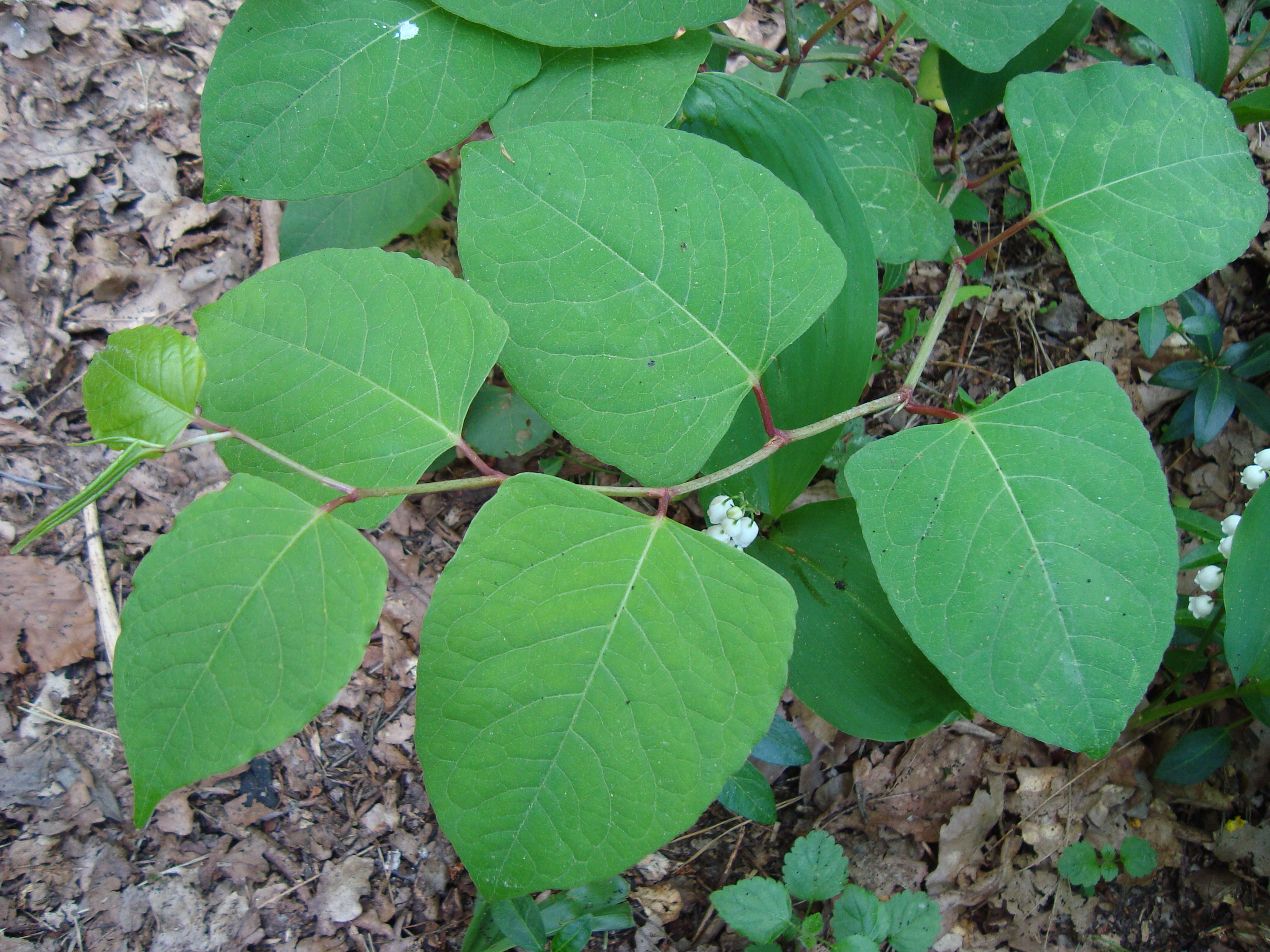 